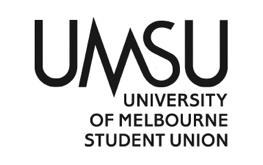   University of Melbourne Student UnionMeeting of the Queer CommitteeAgendaWednesday, 14/2/2024, 11 a.m.Meeting 3(24)Location: Hybrid (Zoom and in-person)https://zoom.us/j/9716071654?pwd=cEsrTjJYUWl0cit6SmNxNXEvMUp0Zz09&omn=94952527922  Password: Q2024Meeting opened at 11:18 a.m.Procedural MattersElection of ChairMotion: That Ryan Mittal is to be elected Chair.Mover: Irene	Lu 	Seconder: DSCARRIED WITHOUT DISSENTAcknowledgement of Indigenous CustodiansAttendanceBinderiya BatzorigRyan MittalIrene LuDSAryan NHApologiesInder DhillonViraj PatelIsabella RotterRachael HyndsMotion: To accept apologies en blocMover: DS 		Seconder: Irene LuCARRIED WITHOUT DISSENTProxiesIsabella Rotter proxie to DSAryan NH proxie to Viraj PatelMembershipNatasha Mullay resigned as a committee member.Adoption of Agenda	Motion: That the agenda be adopted as presented. Mover: Irene Lu 	Seconder: DSCARRIED WITHOUT DISSENTConfirmation of Previous Minutes	Motion: To accept the previous minutes as a true and accurate record of meeting 2(24).Mover: Irene Lu		Seconder: DSCARRIED WITHOUT DISSENT	Conflicts of Interest DeclarationMatters Arising from the MinutesCorrespondence Ryan and Binderiya spoke about being in correspondence with SHRC and Health Promotion Program for Sexual Health Workshop – Pride Week event.Ryan and Binderiya spoke about being in correspondence with all the departments within UMSU: International, Activities, POC, Welfare, Creative Arts – for Pride Week activities. Ryan and Binderiya spoke about being in correspondence with Fossey’s Distillery for a potential collaboration for hosting G&Ts with the LGBTS at their venue.Office Bearer ReportsRyan spoke about Pride Week activities planning, which entailed coordinating events and meeting in regard to collaboration and finalisation. For Summerfest, Queer department will be doing jewellery and badge making across all the campuses. The materials for the jewellery making have been ordered since the last meeting.Binderiya spoke about promotional posters being in the process of finalisation for the upcoming events and collectives. For Pride Week, there’s a scheduling clash between Respect week and Pride Week, but we are working on a way to collaborate and enhance each event for a better reach.   Motion: To accept the Office Bearer Reports en bloc Mover: Irene Lu 		Seconder: DSCARRIED WITHOUT DISSENTMotions on NoticeMotion 7.1: That the Queer Department approves the expenditure of $4000 from the “Activity Weeks” – “Events” budget line 03-60-650-3840 for the Pride Week activities. Mover: Irene Lu		Seconder: DSCARRIED WITHOUT DISSENTMotion 7.2: That the Queer Department approves the expenditure of $3111 from the “Collectives” – “Programs” budget line 03-60-650-3839 for ordering food for the Queer Collectives.Mover: Irene Lu 	Seconder: DSCARRIED WITHOUT DISSENTOther Business (Motions without Notice)No other businesses declared.Next MeetingNext meeting will be held in a hybrid setting, both on campus and online.CloseMeeting closed at 11:34 a.m.